Тема урока: «Определение сторон горизонтапо местным признакам».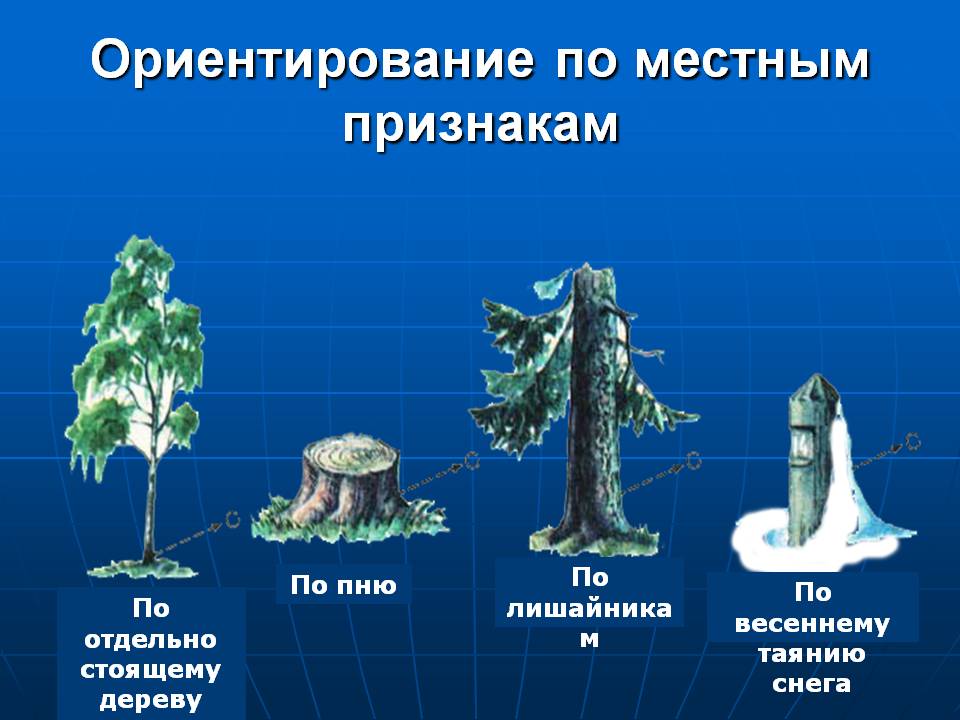 1. ИЗУЧИТЬ КОНСПЕКТ2. ЗАПИСАТЬ ОСНОВНЫЕ ПОНЯТИЯ В ТЕТРАДЬ.3. ВЫПОЛНИТЬ ТЕСТ.1. Кора деревьев более грубая с северной стороны.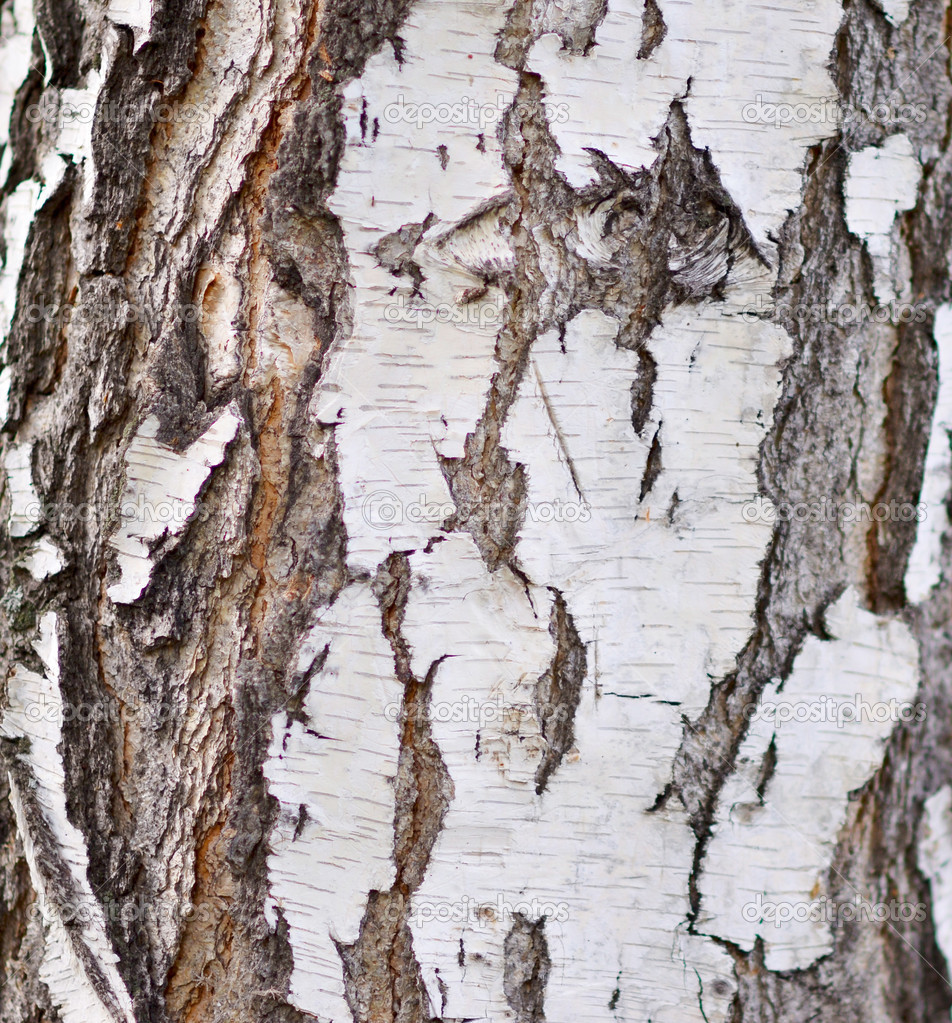 2. Крона деревьев более густая с южной стороны.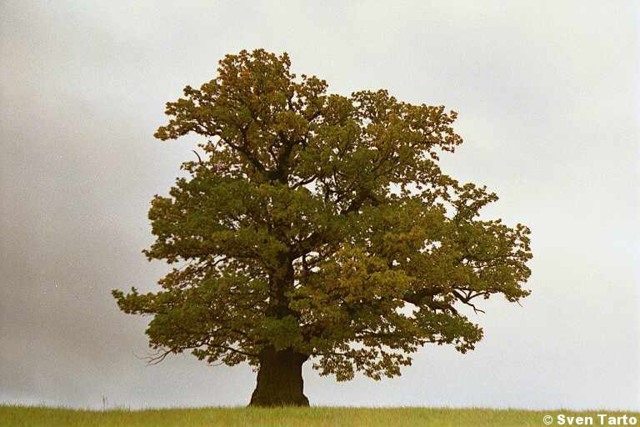 3. Весенние проталины у стволов деревьев шире с южной стороны.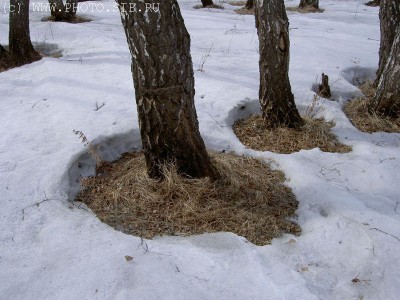 4. На южных склонах гор растительность гуще.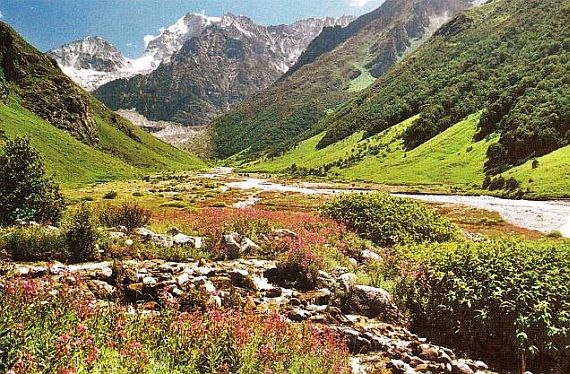 5. Мхи и лишайники с северной стороны стволов деревьев гуще.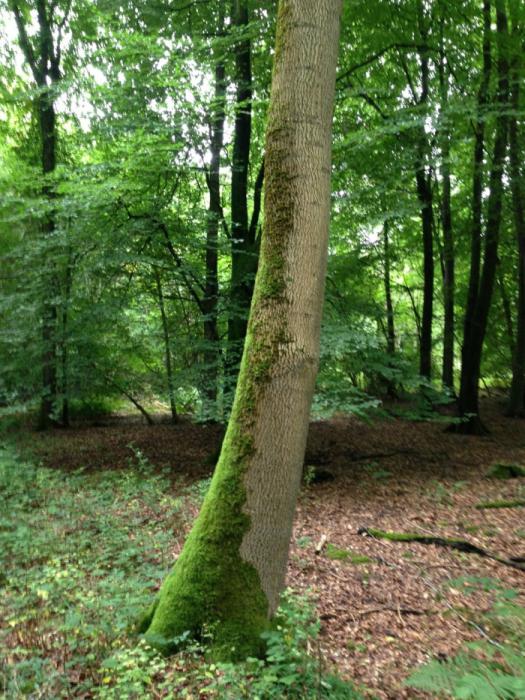 6. Южная сторона муравейника более отлогая, а северная – крутая.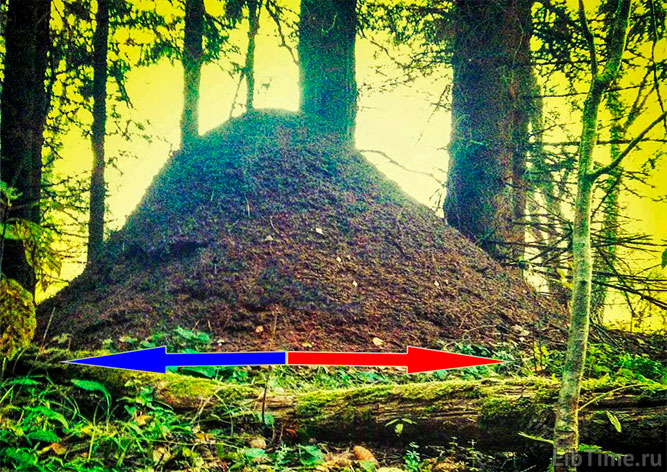 7. Лесные пчелы строят свои ульи с южной стороны на деревьях.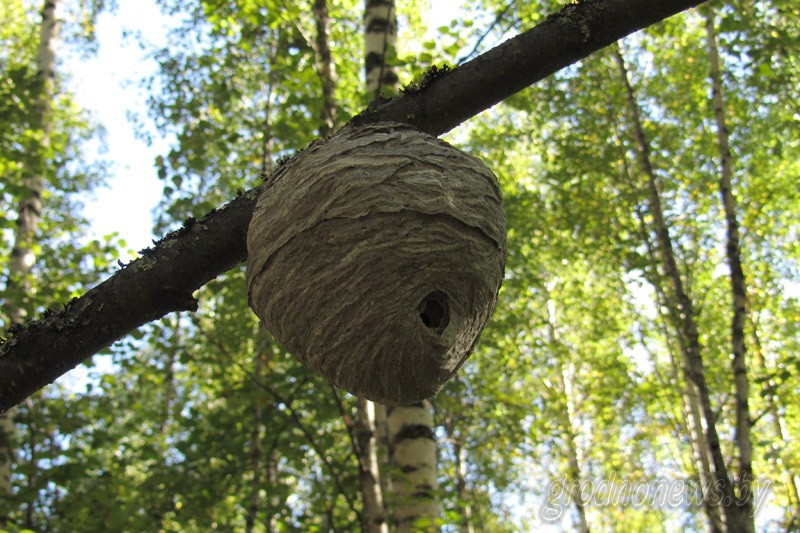 8. Ягоды и фрукты созревают раньше с южной стороны.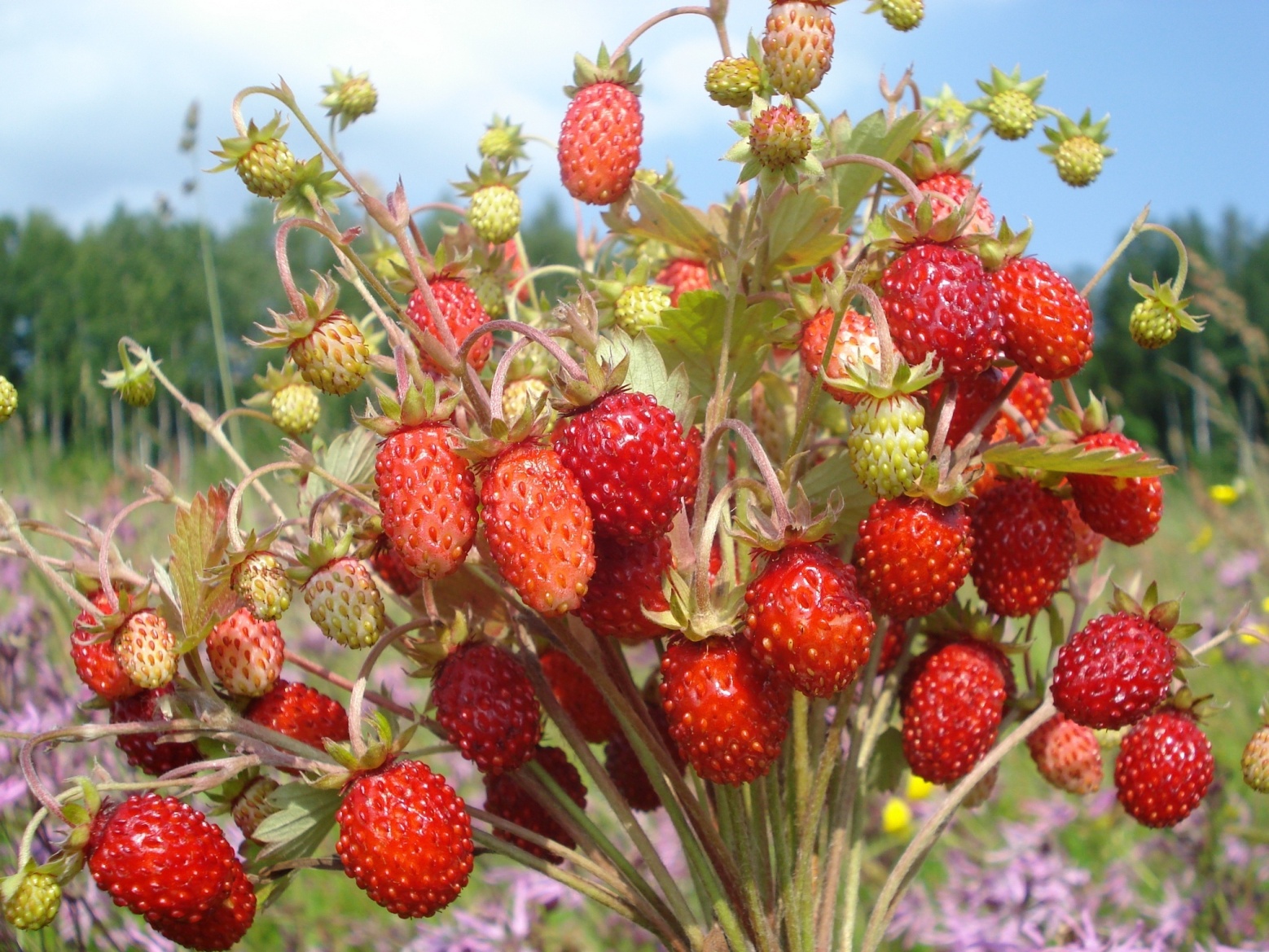 9. Приподнятая нижняя перекладина крестов на православных церквях указывает на север, опущенная на юг.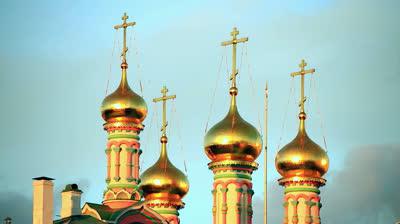 10. Годовые кольца на пнях шире с южной стороны.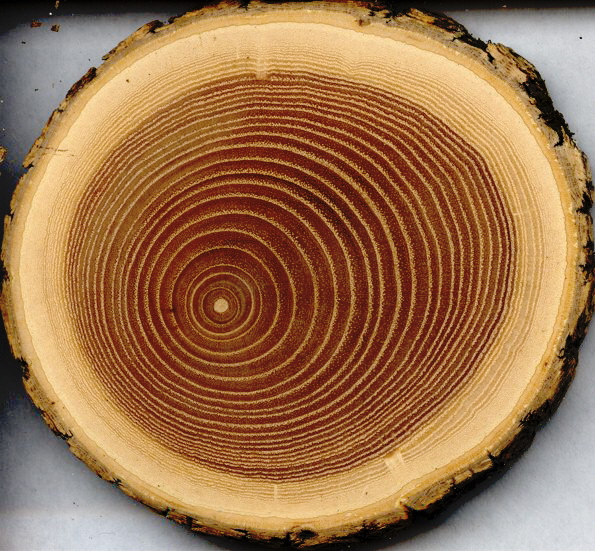 Тест1. Перечислите основные цели ориентирования (3 и 4).3)4)2. С какой стороны горизонта происходит восход солнца?__________________________________________________________3. Если вы заблудились в лесу, и вышли к реке. В каком направлении будете двигаться дальше?__________________________________________________________4.Какие ориентиры, изображенные на картинке, указывают направление сторон горизонта?1)			3)			5)2)			4)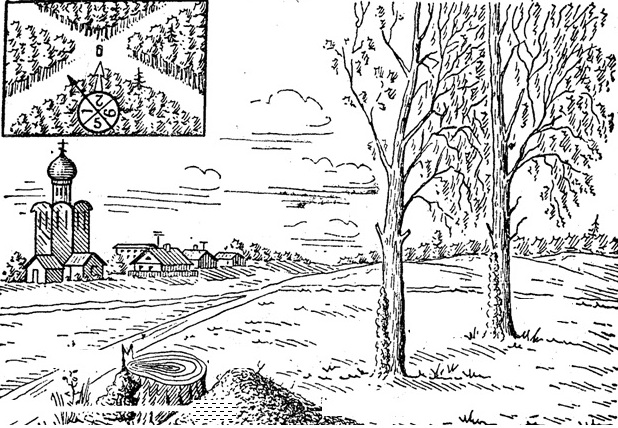 ОБЩАЯ ФИЗИЧЕСКАЯ ПОДГОТОВКАhttps://www.youtube.com/watch?time_continue=527&v=5GGlacdVTNY&feature=emb_logo